资助、捐赠和赞助表格交易信息交易信息交易信息接受方姓名和身份编号（例如，税号、增值税号等）：金额和币种：接受方地址（包括国家/地区）：资助、捐赠和/或赞助目的：活动名称：活动名称：活动日期：活动地点：活动地点：活动地址：支持性文件：请附上与该申请相关的支持性文件（例如，组织的申请函/
提案，议程等）。请附上与该申请相关的支持性文件（例如，组织的申请函/
提案，议程等）。认证我确认，据我所知，此处提供的信息是准确和完整的。我进一步证明，这笔款项不是用来奖励
客户，也不是为了诱使或鼓励推荐或购买公司的产品或服务，也不涉及过去、现在或将来对公
司产品和服务的使用。申请人：	日期：审批审批获批金额：审批人：	日期：审批人：	日期：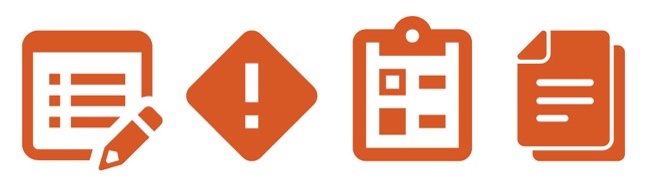 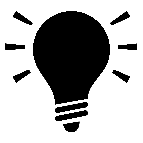 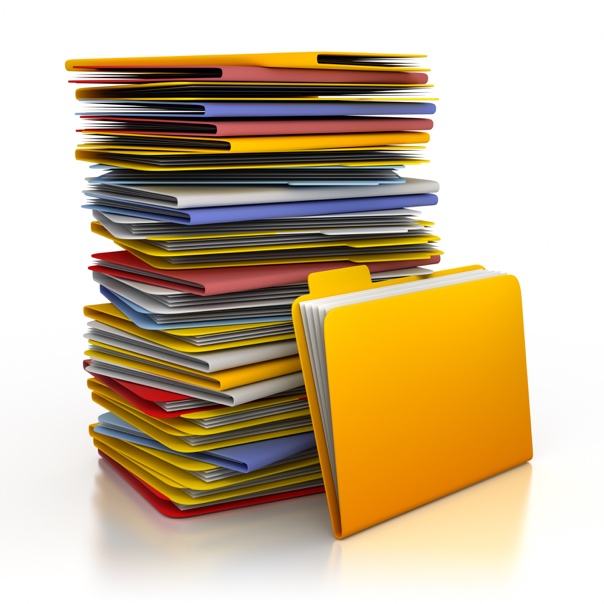 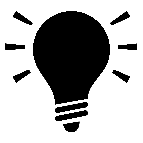 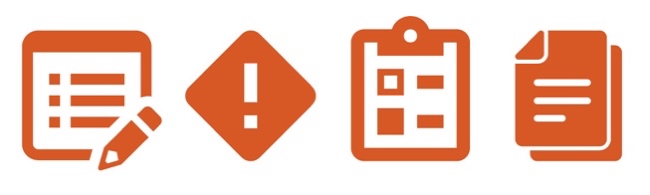 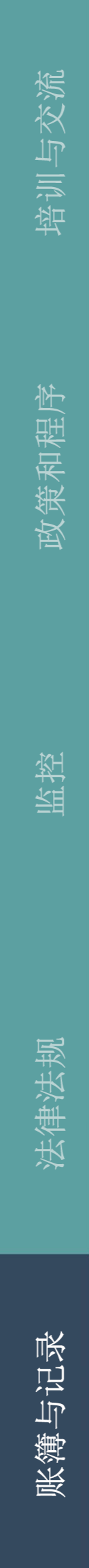 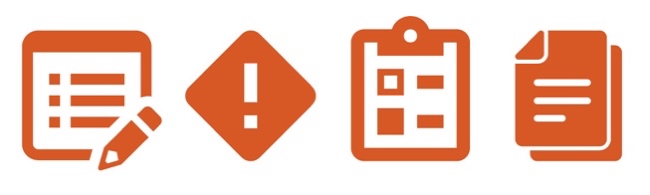 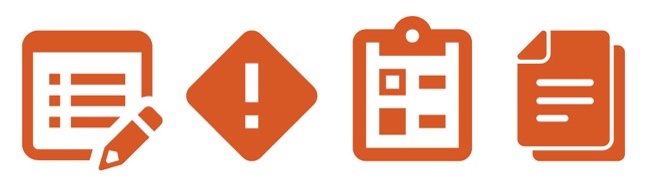 